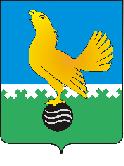 РОССИЙСКАЯ ФЕДЕРАЦИЯ
ХАНТЫ-МАНСИЙСКИЙ АВТОНОМНЫЙ ОКРУГ – ЮГРА(Тюменская область)ТЕРРИТОРИАЛЬНАЯ ИЗБИРАТЕЛЬНАЯ КОМИССИЯГОРОДА  ПЫТЬ-ЯХАП О С Т А Н О В Л Е Н И Е15 июля 2016 года									             № 58г. Пыть-ЯхОб открепительных удостоверениях на выборах депутатов Думы  города Пыть-Яха шестого созываРуководствуясь пунктом 10 статьи 24, пунктом 3 статьи 62 Федерального закона от 12.06.2002 г. № 67-ФЗ «Об основных гарантиях избирательных прав и права на участие в референдуме граждан Российской Федерации», статьей 8 Закона Ханты-Мансийского автономного округа от 18.06.2003 г. № 36-оз «О системе избирательных комиссий в Ханты-Мансийском автономном округе – Югре», статьей 16.3 Закона Ханты-Мансийского автономного округа – Югры от 30.09.2011 г. № 81-оз «О выборах депутатов представительного органа муниципального образования в Ханты-Мансийском автономном округе – Югре», пунктом 1.1 раздела 4 Порядка передачи открепительных удостоверений избирательным комиссиям, комиссиям референдума и учета открепительных удостоверений, утвержденного постановлением Центральной избирательной комиссией Российской Федерации от 16.03.2016 г. № 328/1863-6, территориальная избирательная комиссия  города Пыть-Яха  п о с т а н о в л я е т:1. Утвердить текст открепительного удостоверения, используемого для голосования на выборах депутатов Думы  города Пыть-Яха шестого созыва (приложение 1). 2. Установить, что бланки открепительных удостоверений изготавливаются в централизованном порядке территориальной избирательной комиссией города Пыть-Яха  на офсетной бумаге плотностью 80 г/м2 формата А5 (148 х 210 мм), красочностью 2+0. Защита бланка от подделки включает в себя тангирную сетку с государственной символикой Ханты-Мансийского автономного округа – Югры. Количество знаков в единой нумерации открепительных удостоверений определить в 4 (четыре) единицы. 3. Утвердить форму Реестра выдачи открепительных удостоверений для голосования на выборах депутатов Думы  города Пыть-Яха шестого созыва (приложение 2). 4. Изготовить в ООО «Новости Югры – Производство» 2 500 (две тысячи пятьсот) открепительных удостоверений   (с № 0001 по № 2500). 5. Настоящее постановление разместить на сайте администрации города в разделе «территориальная избирательная комиссия».Председатель территориальной избирательной комиссии  города  Пыть-Яха                                                               В.Е.ЦаплинСекретарьтерриториальной избирательнойкомиссии города Пыть-Яха					                     М.Н.ШевченкоПриложение 1к постановлению  территориальной избирательной комиссии города Пыть-Яха от  15 июля 2016 года №  58Текст открепительного удостоверения для голосования на выборах депутатов Думы города Пыть-Яха шестого созываПриложение 2к постановлению территориальной избирательной комиссии  города Пыть-Яхаот 15  июля 2016 года №  58 Выборы депутатов Думы  города Пыть-Яха  шестого созыва18 сентября 2016 года РЕЕСТРвыдачи открепительных удостоверений для голосования на выборах депутатов Думы  города Пыть-Яха шестого созыва Лист №_____;  всего листов_____Выборы депутатов Думы города Пыть-Яха  шестого созыва 18 сентября 2016 годаоткрепительное удостоверение № __________________________________________________________________________(фамилия, имя и отчество)_____________________________________________________________________,(серия и номер паспорта или документа, заменяющего паспорт гражданина)включенный(ая) в список избирателей на избирательном участке № _______________________________________________________________________________,(адрес участковой комиссии)образованном на территории ___________________________________________                                                              (наименование муниципального образования)                                                        Ханты-Мансийского автономного округа – Югры,многомандатный избирательный округ №    _______,Выборы депутатов Думы города Пыть-Яха  шестого созыва 18 сентября 2016 годаоткрепительное удостоверение № __________________________________________________________________________(фамилия, имя и отчество)_____________________________________________________________________,(серия и номер паспорта или документа, заменяющего паспорт гражданина)включенный(ая) в список избирателей на избирательном участке № _______________________________________________________________________________,(адрес участковой комиссии)образованном на территории ___________________________________________                                                              (наименование муниципального образования)                                                        Ханты-Мансийского автономного округа – Югры,многомандатный избирательный округ №    _______,Выборы депутатов Думы города Пыть-Яха  шестого созыва 18 сентября 2016 годаоткрепительное удостоверение № __________________________________________________________________________(фамилия, имя и отчество)_____________________________________________________________________,(серия и номер паспорта или документа, заменяющего паспорт гражданина)включенный(ая) в список избирателей на избирательном участке № _______________________________________________________________________________,(адрес участковой комиссии)образованном на территории ___________________________________________                                                              (наименование муниципального образования)                                                        Ханты-Мансийского автономного округа – Югры,многомандатный избирательный округ №    _______,Выборы депутатов Думы города Пыть-Яха  шестого созыва 18 сентября 2016 годаоткрепительное удостоверение № __________________________________________________________________________(фамилия, имя и отчество)_____________________________________________________________________,(серия и номер паспорта или документа, заменяющего паспорт гражданина)включенный(ая) в список избирателей на избирательном участке № _______________________________________________________________________________,(адрес участковой комиссии)образованном на территории ___________________________________________                                                              (наименование муниципального образования)                                                        Ханты-Мансийского автономного округа – Югры,многомандатный избирательный округ №    _______,Выборы депутатов Думы города Пыть-Яха  шестого созыва 18 сентября 2016 годаоткрепительное удостоверение № __________________________________________________________________________(фамилия, имя и отчество)_____________________________________________________________________,(серия и номер паспорта или документа, заменяющего паспорт гражданина)включенный(ая) в список избирателей на избирательном участке № _______________________________________________________________________________,(адрес участковой комиссии)образованном на территории ___________________________________________                                                              (наименование муниципального образования)                                                        Ханты-Мансийского автономного округа – Югры,многомандатный избирательный округ №    _______,получил(а) настоящее открепительное удостоверение и имеет право принять участие в голосовании на избирательном участке, на котором он (она) будет находиться в день голосования.__________________________________________________      (председатель, заместитель председателя, секретарь или член комиссии)___________________________________________________                                           (наименование комиссии)получил(а) настоящее открепительное удостоверение и имеет право принять участие в голосовании на избирательном участке, на котором он (она) будет находиться в день голосования.__________________________________________________      (председатель, заместитель председателя, секретарь или член комиссии)___________________________________________________                                           (наименование комиссии)получил(а) настоящее открепительное удостоверение и имеет право принять участие в голосовании на избирательном участке, на котором он (она) будет находиться в день голосования.__________________________________________________      (председатель, заместитель председателя, секретарь или член комиссии)___________________________________________________                                           (наименование комиссии)получил(а) настоящее открепительное удостоверение и имеет право принять участие в голосовании на избирательном участке, на котором он (она) будет находиться в день голосования.__________________________________________________      (председатель, заместитель председателя, секретарь или член комиссии)___________________________________________________                                           (наименование комиссии)получил(а) настоящее открепительное удостоверение и имеет право принять участие в голосовании на избирательном участке, на котором он (она) будет находиться в день голосования.__________________________________________________      (председатель, заместитель председателя, секретарь или член комиссии)___________________________________________________                                           (наименование комиссии)____________________________(подпись)(фамилия, инициалы)МП«___» __________________ .«___» __________________ .«___» __________________ .    (дата выдачи открепительного удостоверения)    (дата выдачи открепительного удостоверения)    (дата выдачи открепительного удостоверения)Открепительное удостоверение изымается у избирателя по предъявлении его в день голосования.Открепительное удостоверение изымается у избирателя по предъявлении его в день голосования.Открепительное удостоверение изымается у избирателя по предъявлении его в день голосования.Открепительное удостоверение изымается у избирателя по предъявлении его в день голосования.Открепительное удостоверение изымается у избирателя по предъявлении его в день голосования.в территориальной избирательной комиссии____________________________________________________________________________________________________________________________________________________________________________                                                      (наименование территориальной избирательной комиссии)№п/нФамилия, имя, отчество избирателяГод рождения  (в возрасте 
18 лет – день и месяц рождения)Адрес места жительстваизбирателяНомер избирательного участка, где избиратель включен в список избирателей Серия и номер паспорта или документа, заменяющего паспорт гражданинаНомер открепи-тельного удостове-ренияДата выдачи открепитель-ного удостове-ренияПодпись избирателя или подпись представителя избирателя в получении открепительного удостоверения и сведения о немПодпись члена территориальной избирательной комиссии, выдавшего открепительное удостоверение12345678910Председатель территориальной избирательной комиссии  Председатель территориальной избирательной комиссии                  ________________   _______________________МП                         (подпись)                 (инициалы, фамилия)Секретарь территориальной избирательной комиссииСекретарь территориальной избирательной комиссии                ________________   _______________________                         (подпись)                  (инициалы, фамилия)